UNIVERSIDADE FEDERAL DE UBERLÂNDIA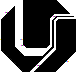 PROGRAMA DE PÓS-GRADUAÇÃO EM AGRONOMIACampus Umuarama Bloco 2E Sala 156 38.400-902, UBERLÂNDIA - MGUberlândia,	de	de	.Ao Coordenador do Programa de Pós-Graduação em Agronomia da Universidade Federal de Uberlândia Senhor Coordenador,Eu,	, matrícula 	aluno da área de	venho por meio desta solicitar de V.Sa. o agendamento da minha defesa de Dissertação de Mestrado (pública e previamente divulgada), segundo as informações abaixo.Título 	Data:	/	/	Membros componentes da banca:Hora:	Local: 	PRESIDENTE DA BANCA: ORIENTADORNome:  	EXAMINADOR 1: Professor da UFU.Nome:  	EXAMINADOR 2: Professor da UFU.Nome: 	OBS: se for professor de outro curso UFU ou Externo à UFU, preencher os dados abaixo:CPF:	/	Data de nascimento:	/	/	Ano do título de Doutor:  	Área da titulação:  		                                                                                                                               Instituição em que obteve o título de Doutor 		                                                                                      Instituição de Lotação (para quem é externo a UFU): 		  Outra titulação:       Pós-Doutorado	Livre DocenteEXAMINADOR 3: EXTERNO A UFUNome:														 Instituição de  Lotação: 												 End:														 Cidade/Estado:			CEP:			Fone: (	)						 E-mail	CPF:		/		Data de nasc.:	/	/				 Banco/Agência :		Conta Bancaria: 									  Pis/Pasep:  				Ano do título de Doutor:		Área da titulação:  	                                          Instituição em que obteve a titulação: 			  Outra titulação:       Pós-Doutorado	Livre DocenteSUPLENTE: professor da UFU.Nome: 	SUPLENTE: membro externo.Nome: 	Declaramos que conferimos o histórico escolar e não há existência de pendências acadêmicas.Assinatura do Aluno	Assinatura do Orientador Obs. Enviar esse formulário para e-mail da coordenação: posagro@ufu.brNo caso de algum examinador precisar de deslocamento favor encaminhar também o Formulário de Solicitação de deslocamento.